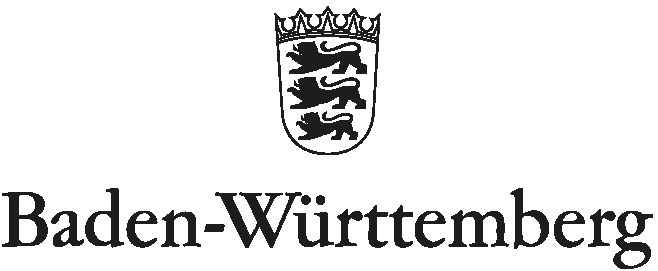 SEMINAR FÜR AUSBILDUNG UND FORTBILDUNG DER LEHRKRÄFTE  (GYMNASIUM)Bescheinigung ,geboren am , hat an derZusatzausbildung „Deutsch als Zweitsprache“mit Erfolg teilgenommenDie Ausbildungumfasste 30 Stunden zur Didaktik und Methodik „Deutsch als Zweitsprache“sowie zwei Hospitationen in einem Deutschunterricht mit Anteilen von Deutsch als Zweitsprache.Die Zusatzausbildung fand im Rahmen des Vorbereitungsdienstes Lehramt Gymnasium statt.Es wurden die für die Fachdidaktik „Deutsch als Zweitsprache“ ausgewiesenen Fachstandards vermittelt, insbesondere in den BereichenUnterrichtsplanung und ReflexionDiagnostikFörderung und WertevermittlungThemen der Fachsitzungen:Das mehrsprachige KlassenzimmerGrammatikHören und SprechenSchreibenLesen und Wortschatz SprachenvergleichWahlbereiche:  und Die Befähigung einer Zusatzausbildung „Deutsch als Zweitsprache“wurde erworben durchdie Teilnahme an den Lehrveranstaltungenden Nachweis der Hospitationendas Bestehen des Kolloquiums zur Didaktik und Methodik „Deutsch als Zweitsprache“, den .................................................Seminarleitung